1 декабря 2021 года, ученики МКОУ «Карагичевская СШ» приняли активное участие в проведении акции «Стоп ВИЧ/СПИД», приуроченный к Всемирному дню борьбы со СПИДом. Ребята посмотрели Единый –урок, отвечали на вопросы профилактической викторины «Своя игра» и приняли участие в мероприятии «Всё о ВИЧ»+ «Спидометр»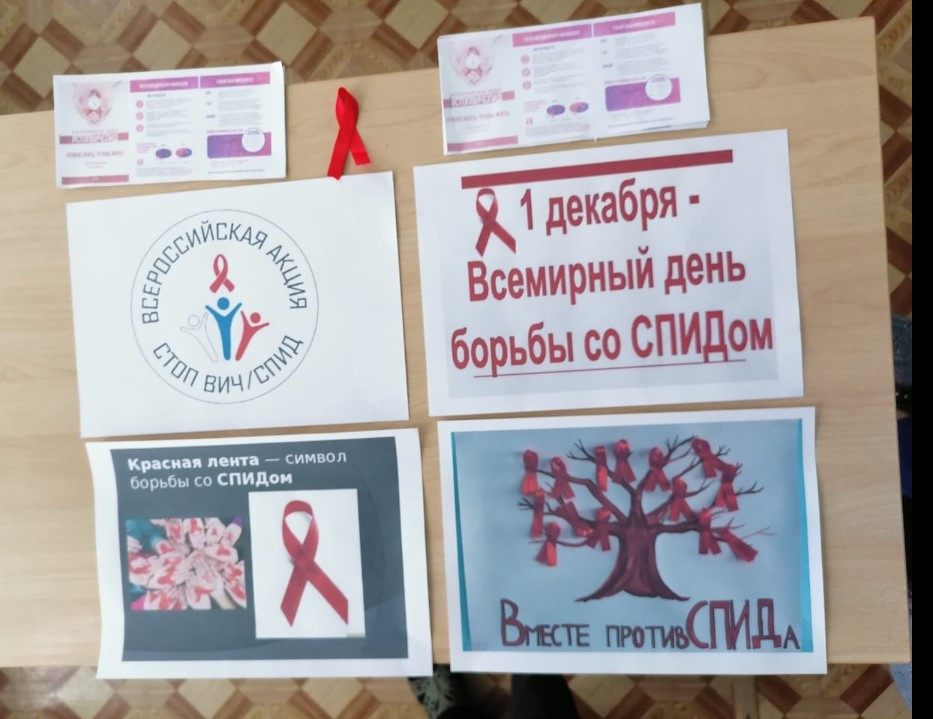 